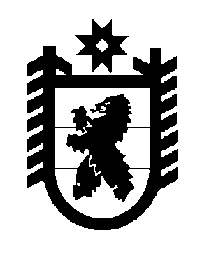 Российская Федерация Республика Карелия    ПРАВИТЕЛЬСТВО РЕСПУБЛИКИ КАРЕЛИЯПОСТАНОВЛЕНИЕот  22 сентября 2011 года № 253-Пг. ПетрозаводскОб утверждении форм заявок на получение права пользования участками недрВ соответствии со статьей 7 Закона Республики Карелия от                   26 октября 2007 года № 1122-ЗРК «О некоторых вопросах недропользова-ния на территории Республики Карелия» Правительство Республики Карелия п о с т а н о в л я е т:1. Утвердить  прилагаемые  формы:- заявки на участие в аукционе на получение права пользования участком недр (приложение № 1);- заявки на получение права пользования участком  недр, содержащим месторождение общераспространенных полезных ископаемых, для разведки и добычи общераспространенных полезных ископаемых открытого месторождения при установлении факта его открытия пользователем недр, выполнявшим работы по геологическому изучению такого участка недр, за исключением проведения указанных работ в соответствии с государственным контрактом (приложение № 2);- заявки на получение права краткосрочного (сроком до одного года) пользования участком недр, содержащим месторождение общераспространенных полезных ископаемых, для осуществления юридическим лицом (оператором) деятельности на участке недр, содержащем месторождение общераспространенных полезных ископаемых, право пользования которым досрочно прекращено (приложение № 3);-  заявки на получение права пользования участком недр местного значения для строительства и эксплуатации подземных сооружений местного значения, не связанных с добычей полезных ископаемых (приложение № 4).		22. Признать утратившим силу постановление Правительства Республики Карелия от 18 июля 2008 года № 133-П «Об утверждении форм заявок на получение права пользования участками недр» (Собрание законодательства Республики Карелия, 2008, № 7, ст.933).          ГлаваРеспублики Карелия                                                                     А.В. НелидовПриложение № 1 к постановлениюПравительства Республики Карелияот 22 сентября 2011 года № 253-ПЗАЯВКА НА УЧАСТИЕ В АУКЦИОНЕ на получение права пользования участком недр________________________________________________________________(наименование участка недр)для ________________________________________________________________(вид пользования недрами)Заявитель:____________________________________________________________________________________________________________________________________________(полное и сокращенное (при наличии) наименование юридического лица; фамилия, имя,отчество физического лица, зарегистрированного в качестве индивидуального предпринимателя; если заявка подается от простого товарищества, то перечисляются все его участники)юридический адрес: _____________________________________________________________________________________________________________________________________________почтовый адрес: ____________________________________________________________________________________________________________________________банковские реквизиты:____________________________________________________________________________________________________________________________________________________________________________________________извещает о своем желании принять участие в аукционе на получение права пользования участком недр ________________________________________                                                                                                     (наименование участка недр)для ____________________________________________________________, (вид пользования недрами)который состоится на условиях, утвержденных приказом ________________________________________________________________(наименование уполномоченного органа) от _______________ года № ______. Информационное сообщение о проведении аукциона  опубликовано в  газете «Карелия» от ______________года № ______.Заявитель принимает на себя обязательства по безусловному выполнению правил участия в аукционе. Руководитель заявителя  (индивидуальный предприниматель)______________________________________________________                                                                                  (подпись)				(фамилия, имя, отчество)МП                                                                                       дата							 			2Или:уполномоченное лицо заявителя ______________________________________                                                      (подпись)	  (фамилия, имя, отчество)МП                                                                                        датадействующее по доверенности от _______________ года № _____.   (оригинал доверенности прилагается) 3Документы, прилагаемые к заявке на участие в аукционе (представляются в четырёх идентичных по объему и составу документов, отдельно сброшюрованных экземплярах, заверенных печатью заявителя):1) копия свидетельства о государственной регистрации юридического лица – для юридических лиц;  2) копия свидетельства о государственной регистрации физического лица в качестве индивидуального предпринимателя и копия паспорта или иного документа, удостоверяющего личность  - для индивидуальных предпринима-телей;3) копия свидетельства о постановке на учет в налоговом органе;4) копии документов о присвоении кодов статистической отчетности;5) копии учредительных документов – для юридических лиц;6) копия решения уполномоченного органа управления заявителя о назначении единоличного исполнительного органа организации – для юридических лиц;7) копия выписки из Единого государственного реестра юридических лиц, полученная не ранее чем за один месяц до дня подачи заявки, – для юридических лиц;8) копия выписки из Единого государственного реестра  индивидуальных предпринимателей, полученная не ранее чем за один месяц до дня подачи заявки, – для индивидуальных предпринимателей;9) документально подтвержденные данные о финансовых возможностях заявителя, необходимых для выполнения работ, связанных с намечаемым пользованием недрами, включая данные о наличии собственных и/или привлеченных средств, в том числе: - копия бухгалтерской отчетности заявителя за последний отчетный период, предшествующий подаче заявки, с отметкой налогового органа о принятии; - копии выписок по банковским счетам заявителя о наличии остатков денежных средств на дату, предшествующую дате подачи заявки;- договор банковской гарантии, договоры займа, кредита (в случае использования привлеченных средств) с подтверждением наличия необходимых финансовых ресурсов у займодавца (кредитора) (копия бухгалтерской отчетности займодавца (кредитора) за последний отчетный период, предшествующий заключению договора, с отметкой налогового органа о принятии, копии выписок по банковским счетам о наличии остатков денежных средств);10) график финансирования намечаемой деятельности, связанной с пользованием недрами, содержащий информацию о предполагаемых объемах и источниках финансирования (собственные средства, и (или) привлеченные средства);11) копия справки о состоянии расчетов по налогам, сборам, пеням и штрафам, полученная не ранее чем за месяц до дня подачи заявки;12) документально подтвержденные данные о технических и технологи-ческих возможностях заявителя (наличие технологического оборудования, квалифицированных специалистов) или организаций, привлекаемых им в качестве    подрядчиков    для    осуществления   отдельных  видов  деятельности, 4связанных с пользованием недрами (с представлением копий соответствующих договоров и документальным подтверждением наличия технологического оборудования, квалифицированных специалистов у привлекаемых организаций);13) документально подтвержденные данные о наличии (отсутствии) лицензий на осуществление отдельных лицензируемых видов деятельности, связанных с пользованием недрами, у заявителя и (или) организаций (лиц), привлекаемых им в качестве подрядчика, с приложением копий соответст-вующих лицензий, сведений о вступлении заявителя и (или) организаций, привлекаемых им в качестве подрядчика, в саморегулируемые организации с приложением копий соответствующих свидетельств, включая приложения к ним;14) данные о предыдущей деятельности заявителя в сфере недрополь-зования за последние 5 лет (при наличии);15) документ, подтверждающий оплату сбора за участие в аукционе. Приложение № 2 к постановлениюПравительства Республики Карелияот 22 сентября 2011 года № 253-ПЗАЯВКАна получение права пользования участком недр____________________________,                                                                                     (наименование участка недр)содержащим месторождение общераспространенных полезных ископаемых, для разведки и добычи общераспространенных полезных ископаемых открытого месторождения при установлении факта его открытия пользователем недр, выполнявшим работы по геологическому изучению такого участка недр, за исключением проведения указанных работ в соответствии с государственным контрактом. Сведения о  заявителе:  ____________________________________________________________________________________________________________________________________________(полное и сокращенное (при наличии) наименование юридического лица; фамилия, имя, отчество физического лица, зарегистрированного в качестве индивидуального предпринимателя; если заявка подается от простого товарищества, то перечисляются все его участники)юридический адрес: ________________________________________________________________________________________________________________________почтовый адрес:  ___________________________________________________________________________________________________________________________банковские реквизиты:__________________________________________________ _____________________________________________________________________.Сведения о руководителе заявителя  - юридического лица:__________________ __________________________________________________________________________________ (фамилия, имя, отчество)должность ______________________   тел. ______________ факс_____________.				Сведения  об уполномоченном лице заявителя, действующем по доверенности:__________________________________________________________________________________(фамилия, имя, отчество)должность _____________________  тел. __________ факс___________________.Характеристика испрашиваемого участка недр:Площадь месторождения _____________________ га, км 2 Глубина  отработки, абсолютная отметка  ____________________ мМесто расположения месторождения_____________________________________                                            (наименование муниципального района (городского округа)Основное полезное ископаемое__________________________________________ Географические координаты центра месторождения: с.ш._________в.д.________2Целевое назначение пользования недрами:______________________________________________________________________________________________________(строительство, ремонт, содержание дорог; производство щебня; производство блоков; производство архитектурно-строительных материалов  и др.)Испрашиваемый срок пользования недрами______________ летРуководитель заявителя  (индивидуальный предприниматель)______________________________________________________                                                                                     (подпись)	                          (фамилия, имя, отчество)МП                                                                             датаИли:уполномоченное лицо заявителя ______________________________________                                                         (подпись)	    (фамилия, имя, отчество) МП                                                                                         датадействующее по доверенности от _______________ года № _____.   (оригинал доверенности прилагается) 3Документы, прилагаемые к заявке (представляются в трех идентичных по объему и составу документов экземплярах, заверенных печатью заявителя):4Приложение № 3 к постановлениюПравительства Республики Карелияот 22 сентября 2011 года № 253-ПЗАЯВКА на получение права краткосрочного (сроком до одного года) пользования участком недр ________________________________________________________,           (наименование участка недр)содержащим месторождение общераспространенных полезных ископаемых, для осуществления юридическим лицом (оператором) деятельности на участке недр, содержащем месторождение общераспространенных полезных ископаемых, право пользования которым досрочно прекращеноСведения о  заявителе:__________________________________________________                                                    (полное и сокращенное (при наличии) наименование                                                                             юридического лица)юридический адрес:______________________________________________________________________________________________________________________________________________________________________________________________почтовый адрес:  ______________________________________________________банковские реквизиты:___________________________________________________________________________________________________________________________________________________________________________________________    Сведения о руководителе заявителя:  _____________________________________                                                                                        (фамилия, имя, отчество)должность _________________  тел. ______________ факс__________________			Сведения  об уполномоченном лице заявителя, действующем по доверенности:_____________________________________________________________________(фамилия, имя, отчество)должность ____________________  тел. ______________ факс________________Характеристика испрашиваемого участка недр:Площадь месторождения _____________________ га, км 2  Глубина  отработки, абсолютная отметка  ____________________ мМесто расположения месторождения_____________________________________                                           (наименование муниципального района (городского округа)Основное полезное ископаемое    ________________________________________  Географические координаты центра месторождения: с.ш._________в.д.________Целевое назначение пользования недрами:______________________________________________________________________________________________________(строительство, ремонт, содержание дорог; производство щебня; производство блоков; производство архитектурно-строительных материалов и др.)2Руководитель заявителя  ________________________________________________                                                                                                 (подпись)		           (фамилия, имя, отчество)МП                                                                                     датаИли:уполномоченное лицо заявителя ______________________________________                                                      (подпись)	     (фамилия, имя, отчество)МП	                                          					    датадействующее по доверенности от _______________ года № _____.   (оригинал доверенности прилагается) 3Документы, прилагаемые к заявке (представляются в трех идентичных по объему и составу документов экземплярах, заверенных печатью заявителя):12) предложения заявителя по условиям пользования недрами. Указанные предложения должны включать в себя сведения о предполагаемых уровнях добычи минерального сырья и мероприятия по охране недр и окружающей среды.13) обзорная схема расположения месторождения;14) план подсчета запасов месторождения на топооснове с таблицей координат угловых точек (географические координаты и в системе координат, принятой на территории Республики Карелия);15) копии документов, подтверждающих право на использование имущества, необходимого для обеспечения пользования недрами в целях добычи полезных ископаемых (в случае заключения между пользователем недр, право пользования недрами которого досрочно прекращено, и временным оператором (заявителем) договора о передаче имущества, необходимого для обеспечения пользования недрами, на возмездных основаниях).Приложение № 4 к постановлениюПравительства Республики Карелияот 22 сентября 2011 года № 253-ПЗАЯВКАна получение права пользования участком недр местного значения _____________________________________________________________________,(наименование участка недр)для строительства и эксплуатации подземных сооружений местного значения, не связанных с добычей полезных ископаемыхСведения о  заявителе:  ______________________________________________________________________________________________________________________(полное и сокращенное (при наличии) наименование юридического лица; фамилия, имя, отчество физического лица, зарегистрированного в качестве индивидуального предпринимателя; если заявка подается от простого товарищества, то перечисляются все его участники)юридический адрес:  ________________________________________________________________________________________________________________________почтовый адрес:  ___________________________________________________________________________________________________________________________банковские реквизиты:_______________________________________________________________________________________________________________________Сведения о руководителе заявителя  - юридического лица:__________________ _____________________________________________________________________(фамилия, имя, отчество)должность ____________________   тел. _____________ факс_________________				Сведения  об уполномоченном лице заявителя, действующем по доверенности:_____________________________________________________________________(фамилия, имя, отчество)должность _____________________   тел. ______________ факс_______________Характеристика испрашиваемого участка недр:Площадь участка недр _____________________ га, км2 Место расположения участка недр_______________________________________                                                (наименование муниципального района (городского округа)Географические координаты центра участка недр: с.ш._________в.д.__________Вид подземного сооружения ___________________________________________  Целевое назначение подземного сооружения:___________________________________________________________________________________________________2Испрашиваемый срок пользования недрами______________ летРуководитель заявителя  (индивидуальный предприниматель)_____________________________________________________                                                                                                       (подпись)		  (фамилия, имя, отчество)МП                                                                                       датаИли:уполномоченное лицо заявителя ______________________________________                                                     (подпись)	              (фамилия, имя, отчество)МП                                                                                       дата     	                                          действующее по доверенности от _______________ года № _____.   (оригинал доверенности прилагается) 3Документы, прилагаемые к заявке (представляются в трех идентичных по объему и составу документов экземплярах, заверенных печатью заявителя):______________      1) копия свидетельства о государственной регистрации юридического лица – для юридических лиц;  2) копия свидетельства о государственной регистрации физического лица в качестве индивидуального предпринимателя и копия паспорта или иного документа, удостоверяющего личность  - для индивидуальных предпринимателей;3) копия свидетельства о постановке на учет в налоговом органе;4) копии документов о присвоении кодов статистической отчетности;5) копии учредительных документов – для юридических лиц;6) копия решения уполномоченного органа управления заявителя о назначении единоличного исполнительного органа – для юридических лиц;7) копия выписки из Единого государственного реестра юридических лиц, полу-ченная не ранее чем за один месяц до дня подачи заявки, – для юридических лиц;8) копия выписки из Единого государственного реестра  индивидуальных предпринимателей, полученная не ранее чем за один месяц до дня подачи заявки, – для индивидуальных предпринимателей;9) документально подтвержденные данные о финансовых возможностях заявителя, необходимых для выполнения работ, связанных с намечаемым пользованием недрами, включая данные о наличии собственных и/или привлеченных средств, в том числе: - копия бухгалтерской отчетности заявителя за последний отчетный период, предшествующий подаче заявки, с отметкой налогового органа о принятии; - копии выписок по банковским счетам заявителя о наличии остатков денежных средств на дату, предшествующую дате подачи заявки;- договор банковской гарантии, договоры займа, кредита (в случае использования привлеченных средств) с подтверждением наличия необходимых финансовых ресурсов у займодавца (кредитора) (копия бухгалтерской отчетности займодавца (кредитора) за последний отчетный период, предшествующий заключению договора, с отметкой налогового органа о принятии, копии выписок по банковским счетам о наличии остатков денежных средств);10) копия справки о состоянии расчетов по налогам, сборам, пеням и штрафам, полученная не ранее чем за один месяц до дня подачи заявки;        11) документально подтвержденные данные о технических и технологических возможностях заявителя (наличие технологического оборудования, квалифициро-ванных специалистов) или организаций, привлекаемых им в качестве подрядчиков для осуществления отдельных видов деятельности, связанных с пользованием недрами (с представлением копий соответствующих договоров и документальным подтверждением наличия технологического оборудования, квалифицированных специалистов у привлекаемых организаций); 12) документально подтвержденные данные о наличии (отсутствии) лицензий на осуществление отдельных лицензируемых видов деятельности, связанных с пользованием недрами, у заявителя и (или) организаций, привлекаемых им в качестве подрядчика, с приложением копий соответствующих лицензий, сведений о вступлении заявителя и (или) организаций, привлекаемых им в качестве подрядчика, в саморегулируемые организации с приложением копий соответствующих свидетельств включая приложения к ним;13) предложения заявителя по условиям пользования недрами. Указанные предложения должны включать в себя сведения о планируемых объемах, видах и сроках разведочных работ (в случае необходимости их проведения), планируемых сроках ввода месторождения полезных ископаемых в промышленное освоение, планируемых сроках выхода на проектную мощность, предполагаемых мероприятиях по охране недр и окружающей среды, сведения о предполагаемых уровнях добычи минерального сырья (минимальный согласованный уровень добычи минерального сырья), планируемую среднегодовую проектную мощность добывающей организации, а также стоимость единицы полезного ископаемого, определенной по рыночным ценам с учетом положений, предусмотренных статьей 340 и пунктами 4 -11 статьи 40 Налогового кодекса Российской Федерации;14) обзорная схема расположения месторождения;15) план подсчета запасов месторождения на топооснове с таблицей координат угловых точек (географические координаты и в системе координат,  принятой на территории Республики Карелия);16) копия свидетельства об установлении факта открытия месторождения полезных ископаемых;17) копия заключения государственной экспертизы запасов полезных ископаемых выявленного месторождения;18) копия лицензии на пользование недрами для геологического изучения, включающего поиски и оценку месторождений полезных ископаемых, предоставленной заявителю на тот участок недр, на котором открыто месторождение полезных ископаемых.1) копия свидетельства о государственной регистрации юридического лица;  2) копия свидетельства о постановке на учет в налоговом органе;3) копии документов о присвоении кодов статистической отчетности;4) копии учредительных документов;5) копия решения уполномоченного органа управления заявителя о назначении единоличного исполнительного органа;6) копия выписки из Единого государственного реестра юридических лиц, полученная не ранее чем за один месяц до дня подачи заявки;7) документально подтвержденные данные о финансовых возможностях заявителя, необходимых для выполнения работ, связанных с намечаемым пользованием недрами, включая данные о наличии собственных и/или привлеченных средств, в том числе: - копия бухгалтерской отчетности заявителя за последний отчетный период, предшествующий подаче заявки, с отметкой налогового органа о принятии; - копии выписок по банковским счетам заявителя о наличии остатков денежных средств на дату, предшествующую дате подачи заявки;- договор банковской гарантии, договоры займа, кредита (в случае использования привлеченных средств) с подтверждением наличия необходимых финансовых ресурсов у займодавца (кредитора) (копия бухгалтерской отчетности займодавца (кредитора) за последний отчетный период, предшествующий заключению договора, с отметкой налогового органа о принятии, копии выписок по банковским счетам о наличии остатков денежных средств);8) копия справки о состоянии расчетов по налогам, сборам, пеням и штрафам, полученная не ранее чем за один месяц до дня подачи заявки;9) документально подтвержденные данные о технических и технологических возможностях заявителя (наличие технологического оборудования, квалифицированных специалистов) или организаций, привлекаемых им в качестве подрядчиков для осуществления отдельных видов деятельности, связанных с пользованием недрами (с представлением копий соответствующих договоров и документальным подтверждением наличия технологического оборудования, квалифицированных специалистов у привлекаемых организаций);10) данные о наличии (отсутствии) лицензий на осуществление отдельных лицензируемых видов деятельности, связанных с пользованием недрами, у заявителя и (или) организаций, привлекаемых им в качестве подрядчика, с приложением копий соответствующих лицензий, сведений о вступлении заявителя и (или) организаций, привлекаемых им в качестве подрядчика, в саморегулируемые организации с приложением копий соответствующих свидетельств включая приложения к ним;11) информацию о предыдущей деятельности заявителя, в том числе данные о полученных заявителем лицензиях (при наличии)  на пользование участками недр, сведения о выполнении заявителем условий пользования недрами; 4      1) копия свидетельства о государственной регистрации юридического лица – для юридических лиц;  2) копия свидетельства о государственной регистрации физического лица в качестве индивидуального предпринимателя и копия паспорта или иного документа, удостоверяющего личность  - для индивидуальных предпринимателей;3) копия свидетельства о постановке на учет в налоговом органе;4) копии документов о присвоении кодов статистической отчетности;5) копии учредительных документов – для юридических лиц;6) копия решения уполномоченного органа управления заявителя о назначении единоличного исполнительного органа – для юридических лиц;7) копия выписки из Единого государственного реестра юридических лиц, полученная не ранее чем за один месяц до дня подачи заявки – для юридических лиц;8) копия выписки из Единого государственного реестра  индивидуальных предпринимателей, полученная не ранее, чем за один месяц до дня подачи заявки, – для индивидуальных предпринимателей;9) документально подтвержденные данные о финансовых возможностях заявителя, необходимых для выполнения работ, связанных с намечаемым пользованием недрами, включая данные о наличии собственных и/или привлеченных средств, в том числе: - копия бухгалтерской отчетности заявителя за последний отчетный период, предшествующий подаче заявки, с отметкой налогового органа о принятии; - копии выписок по банковским счетам заявителя о наличии остатков денежных средств на дату, предшествующую дате подачи заявки;- договор банковской гарантии, договоры займа, кредита (в случае использования привлеченных средств) с подтверждением наличия необходимых финансовых ресурсов у займодавца (кредитора) (копия бухгалтерской отчетности займодавца (кредитора) за последний отчетный период, предшествующий заключению договора, с отметкой налогового органа о принятии, копии выписок по банковским счетам о наличии остатков денежных средств);10) копия справки о состоянии расчетов по налогам, сборам, пеням и штрафам, полученная не ранее чем за один месяц до дня подачи заявки;11) документально подтвержденные данные о технических и технологических возможностях заявителя (наличие технологического оборудования, квалифицированных специалистов) или организаций, привлекаемых им в качестве подрядчиков для осуществления отдельных видов деятельности, связанных с пользованием недрами (с представлением копий соответствующих договоров и документальным подтверждением наличия технологического оборудования, квалифицированных специалистов у привлекаемых организаций);12) данные о виде подземного сооружения и его целевом назначении, способах его эксплуатации, объемах, способах и сроках планируемых работ;13) предложения заявителя по обеспечению экологической и промышленной безопасности намечаемого к строительству и эксплуатации объекта,  мероприятий по рекультивации земельного участка, предоставленного для целей недропользования;414) топографический план расположения участка  с указанием контуров участка с таблицей координат угловых точек (географические координаты и в системе координат, принятой на территории Республики Карелия);      15) копии документов, подтверждающих наличие в собственности (пользовании) заявителя земельного участка или предварительное согласие органа управления земельными ресурсами либо собственника (владельца) на предоставление заявителю земельного участка, необходимого для строительства и эксплуатации подземного сооружения;    16) заключение экспертизы геологической, экологической информации, санитарно-эпидемиологической экспертизы, экспертизы промышленной безопасности о возможности строительства и эксплуатации объекта.